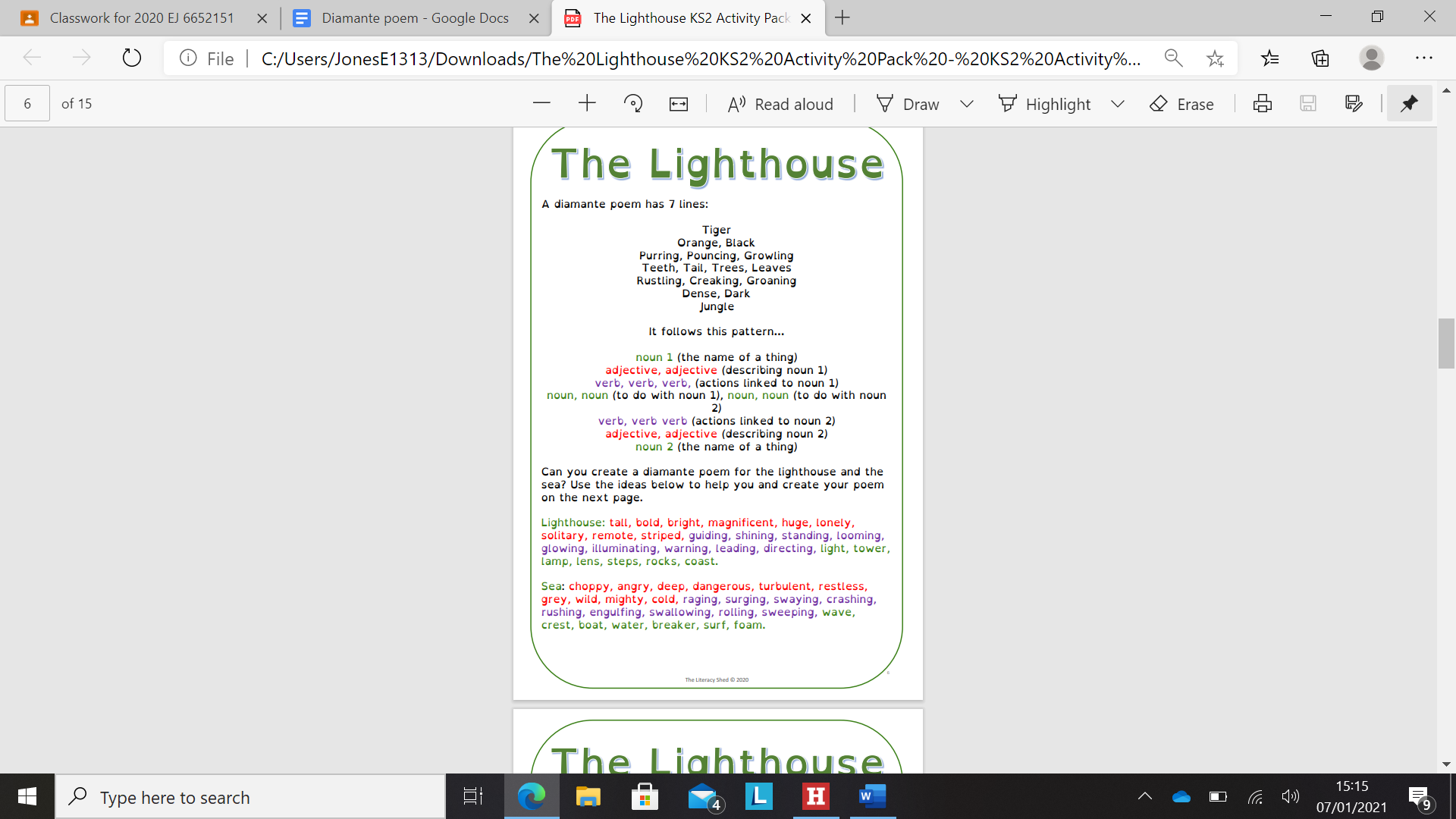 Use the lists below to help you write two diamante poems- one about the lighthouse and the other about the sea. 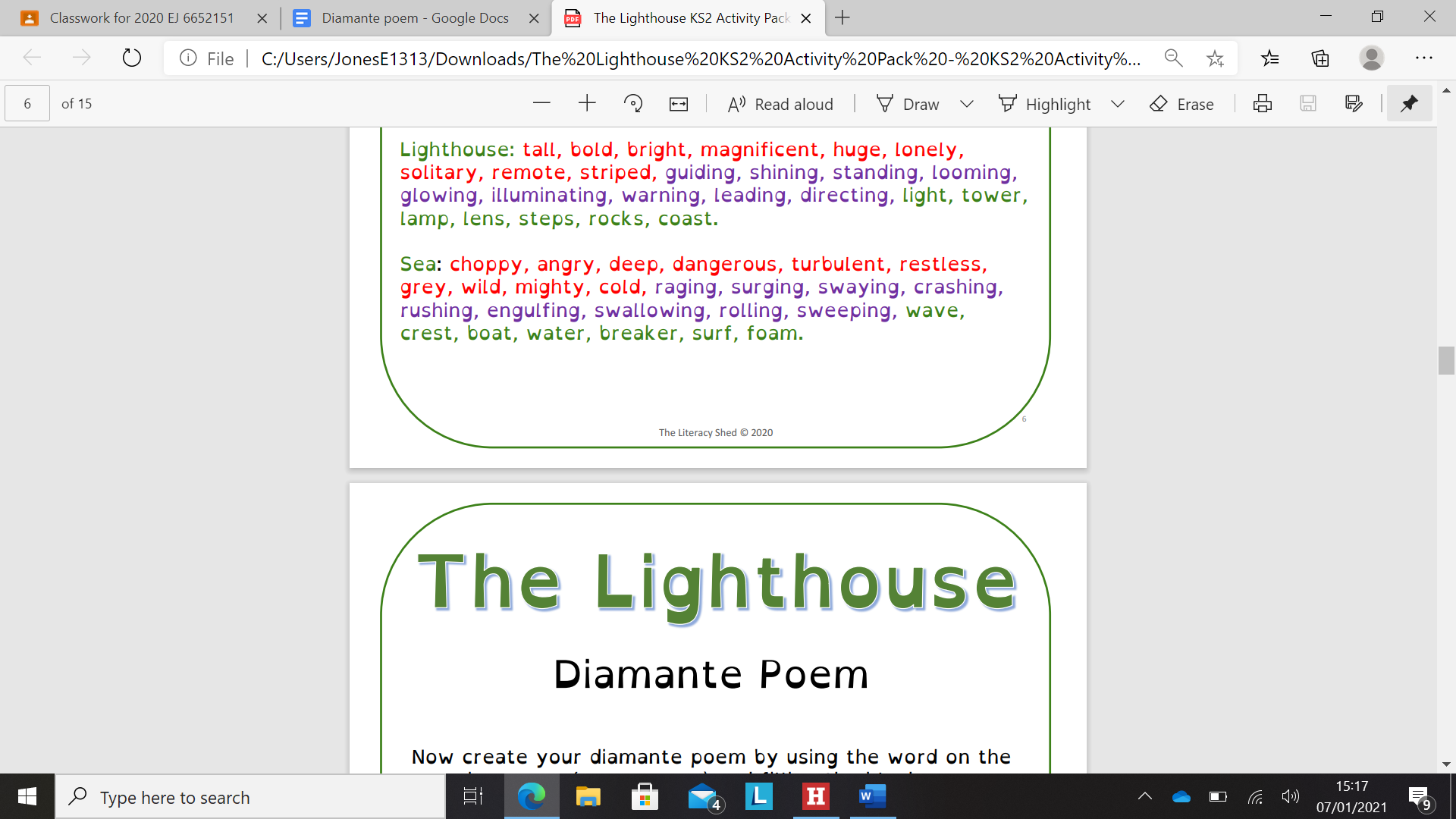 